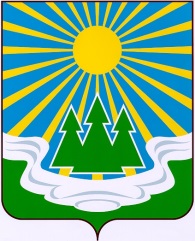 МУНИЦИПАЛЬНОЕ ОБРАЗОВАНИЕ«СВЕТОГОРСКОЕ ГОРОДСКОЕ  ПОСЕЛЕНИЕ»ВЫБОРГСКОГО РАЙОНА ЛЕНИНГРАДСКОЙ ОБЛАСТИ      СОВЕТ ДЕПУТАТОВ      второго созыва      РЕШЕНИЕот 11 сентября 2018 года  		     № 31 О внесении изменений в решение совета депутатовмуниципального образования «Светогорское городскоепоселение» Выборгского района Ленинградской областиот 20 июня 2017 г. №28 «Об установлении налога наимущество физических лиц на территории муниципальногообразования «Светогорское городское поселение»Выборгского района Ленинградской области»	В соответствии с главой 32 Налогового кодекса Российской Федерации и Законом Ленинградской области от 29 октября 2015 года № 102-оз «О единой дате начала применения на территории Ленинградской области порядка определения налоговой базы по налогу на имущество физических лиц исходя из кадастровой стоимости объектов налогообложения», совет депутатовРЕШИЛ:Внести в решение совета депутатов муниципального образования «Светогорское городское поселение» Выборгского района Ленинградской области от 20 июня 2017 года № 28 «Об установлении налога на имущество физических лиц на территории муниципального образования «Светогорское городское поселение» Выборгского района Ленинградской области» с изменениями от 20 марта 2018 года №7 следующее изменение: Подпункт 1 Пункта 5 изложить в следующей редакции:0,1 процента в отношении:-    жилых домов, частей жилых домов, квартир, частей квартир, комнат;- объектов незавершенного строительства в случае, если проектируемым назначение таких объектов является жилой дом;-   единых недвижимых комплектов, в состав которых входит хотя бы один жилой дом;-    гаражей и машино – мест, в том числе расположенных в объектах налогооблажения, указанных в подпункте 2 пункта 5;-   хозяйственных строений или сооружений, площадь которого из которых не превышает 50 квадратных метров и которые расположены на земельных участках, предоставленных для ведения личного подсобного, дачного хозяйства, огородничества, садоводства или индивидуального жилищного строительства;Настоящее Решение вступает в силу после его официального опубликования в газете «Вуокса».Глава муниципального образования«Светогорское городское поселение»                                     Р.А. ГенераловаРассылка: дело, администрация, прокуратура, газета «Вуокса», Сайт    